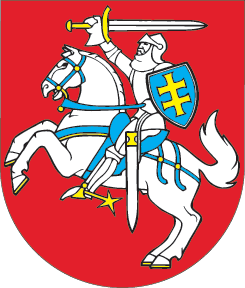 LIETUVOS RESPUBLIKOSELEKTROS ENERGETIKOS ĮSTATYMO NR. VIII-1881 9, 39, 67 IR 75 STRAIPSNIŲ PAKEITIMO ĮSTATYMAS2020 m. spalio 20 d. Nr. XIII-3336Vilnius1 straipsnis. 9 straipsnio pakeitimasPakeisti 9 straipsnio 3 dalies 20 punktą ir jį išdėstyti taip:„20) derina tinklų operatorių apskaičiuotus šių operatorių išduodamų prijungimo sąlygų, išankstinių prijungimo sąlygų, prijungimo paslaugos sutarčių, kai jose nurodomos prijungimo sąlygos, parengimo, elektros energijos persiuntimo ir (ar) tiekimo nutraukimo, apribojimo, atnaujinimo ir elektros apskaitos prietaiso rodmenų nuskaitymo paslaugų įkainius, kurie nustatomi pagal tinklų operatorių parengtą, su Taryba suderintą ir tinklų operatorių patvirtintą šių įkainių apskaičiavimo metodiką;“.2 straipsnis. 39 straipsnio pakeitimasPakeisti 39 straipsnio 1 dalies 6 punktą ir jį išdėstyti taip:„6) Energetikos ministerijos nustatyta tvarka ir sąlygomis prijungti vartotojų ir gamintojų elektros įrenginius, esančius skirstymo veiklos licencijoje nurodytoje teritorijoje, prie skirstomųjų tinklų pagal atitinkamus techninius norminius dokumentus ir technines sąlygas bei vartotojui ir gamintojui pageidaujant, pateikti detalią informaciją apie skirstomųjų tinklų įrengimo darbų sąnaudas;“.3 straipsnis. 67 straipsnio pakeitimas1. Pakeisti 67 straipsnio 5 dalies pirmąją pastraipą ir ją išdėstyti taip:„5. Taryba, tvirtindama vartotojų ir gamintojų įrenginių prijungimo prie elektros tinklų įkainių apskaičiavimo metodiką, nustatydama įkainius ir juos diferencijuodama, taip pat derindama tinklų operatorių parengtą šių operatorių išduodamų prijungimo sąlygų, išankstinių prijungimo sąlygų, prijungimo paslaugos sutarčių, kai jose nurodomos prijungimo sąlygos, parengimo, elektros energijos persiuntimo ir (ar) tiekimo nutraukimo, apribojimo, atnaujinimo ir elektros apskaitos prietaiso rodmenų nuskaitymo paslaugų įkainių apskaičiavimo metodiką bei šių paslaugų įkainius, vadovaujasi šiais bendraisiais kriterijais:“.2. Pakeisti 67 straipsnio 5 dalies 7 punktą ir jį išdėstyti taip:„7) elektros tinklų plėtros sąnaudų įvertinimo, finansinio ir ekonominio atsipirkimo;“.3. Pakeisti 67 straipsnio 7 dalies 1 punktą ir jį išdėstyti taip:„1) pažeidžiami vartotojai apmoka 20 procentų skirstomųjų tinklų operatoriaus sąnaudų arba moka pagal šį dydį apskaičiuotą Tarybos patvirtintą įkainį;“.4. Pakeisti 67 straipsnio 7 dalies 2 punktą ir jį išdėstyti taip:„2) vartotojai, kurių pirmą kartą prie skirstomųjų tinklų prijungiamų elektros įrenginių leistinoji naudoti galia yra ne mažesnė kaip 1 MW ar kurie didina leistinąją naudoti galią ne mažiau kaip 1 MW ir kurie skirstomųjų tinklų operatoriui įsipareigoja 10 metų nuo vartotojo elektros įrenginių prijungimo prie skirstomųjų tinklų nemažinti leistinosios naudoti galios, apmoka 10 procentų skirstomųjų tinklų operatoriaus sąnaudų arba moka pagal šį dydį apskaičiuotą ir Tarybos patvirtintą įkainį. Šis punktas netaikomas prijungiant gyvenamosios paskirties pastatų elektros įrenginius prie skirstomųjų tinklų;“.5. Pakeisti 67 straipsnio 7 dalies 3 punktą ir jį išdėstyti taip:„3) vartotojai, kurių prijungiamų elektros įrenginių leistinoji naudoti galia ar didinama elektros įrenginių leistinoji naudoti galia yra didesnė kaip 250 kW, ir gamintojai, kurių elektros įrenginiams prijungti prie elektros tinklų reikia įrengti transformatorių pastotes, transformatorines, skirstomuosius punktus, taip pat statytojai (užsakovai) šio straipsnio 72 dalyje nurodytais atvejais, kurie pageidauja Energetikos ministerijos nustatyta tvarka, suderinę su skirstomųjų tinklų operatoriumi, įrengti šiuos elektros tinklus ir organizuoti jų įrengimo darbus, apmoka 100 procentų šių skirstomųjų tinklų įrengimo sąnaudų. Atlikti skirstomųjų tinklų įrengimo darbai laikomi prijungimo prie skirstomųjų tinklų paslaugos dalimi ir vadovaujantis šia nuostata įrengti skirstomieji tinklai yra skirstomųjų tinklų operatoriaus nuosavybė. Prie šių skirstomųjų tinklų prijungiant kitų vartotojų ir gamintojų įrenginius, už jų įrengimą ir (ar) naudojimą šių skirstomųjų tinklų įrengimą atlikusiems vartotojams ir gamintojams neatlyginama;“.6. Pakeisti 67 straipsnio 7 dalies 4 punktą ir jį išdėstyti taip:„4) kiti vartotojai, išskyrus šios dalies 1, 2 ir 3 punktuose nurodytus vartotojus, apmoka 50 procentų skirstomųjų tinklų operatoriaus sąnaudų arba moka pagal šį dydį apskaičiuotą ir Tarybos patvirtintą įkainį, išskyrus atvejus, kai kituose įstatymuose nustatyta kitaip;“.7. Papildyti 67 straipsnį 72 dalimi:„72. Tais atvejais, kai statytojo (užsakovo) prašymu skirstomieji tinklai įrengiami nenumačius vartotojų (parengiant teritorijos infrastruktūrą būsimai plėtrai), statytojas (užsakovas) apmoka 100 procentų skirstomųjų tinklų įrengimo sąnaudų. Jeigu per vienerius metus prie šių skirstomųjų tinklų prijungiami elektros įrenginiai, kurių galia atitinka įrengtų skirstomųjų tinklų galią, skirstomųjų tinklų operatorius Energetikos ministerijos nustatyta tvarka ir sąlygomis kompensuoja 50 procentų skirstomųjų tinklų įrengimo sąnaudų.“8. Papildyti 67 straipsnį 73 dalimi:„73. Tais atvejais, kai šio straipsnio 7 dalies 1, 2, 4 punktuose nurodytų vartotojų elektros įrenginiams prijungti prie elektros tinklų reikia įrengti skirstomuosius tinklus pagal kilnojamųjų elektros energetikos objektų ir įrenginių įrengimo projektą ir prijungimo paslaugos kaina nėra apskaičiuojama vadovaujantis Tarybos patvirtintais įkainiais ir kai skirstomųjų tinklų įrengimo darbų sąnaudos yra ne mažiau kaip 10 procentų mažesnės, negu apskaičiuotos skirstomųjų tinklų operatoriaus, šie vartotojai turi teisę Energetikos ministerijos nustatyta tvarka, suderinę su skirstomųjų tinklų operatoriumi, įrengti šiuos skirstomuosius elektros tinklus ir (ar) organizuoti jų įrengimo darbus. Skirstomųjų tinklų operatorius Energetikos ministerijos nustatyta tvarka padengia:1) šio straipsnio 7 dalies 1 punkte nurodytu atveju – 80 procentų skirstomųjų tinklų įrengimo darbų sąnaudų;2) šio straipsnio 7 dalies 2 punkte nurodytu atveju – 90 procentų skirstomųjų tinklų įrengimo darbų sąnaudų;3) šio straipsnio 7 dalies 4 punkte nurodytu atveju – 50 procentų skirstomųjų tinklų įrengimo darbų sąnaudų.“9. Papildyti 67 straipsnį 74 dalimi:„74. Vadovaujantis šio straipsnio 73 dalimi atlikti skirstomųjų tinklų įrengimo darbai laikomi vartotojų elektros įrenginių prijungimo prie skirstomųjų tinklų paslaugos dalimi ir šie vartotojų lėšomis įrengti skirstomieji tinklai yra skirstomųjų tinklų operatoriaus nuosavybė. Prie šių skirstomųjų tinklų prijungiant kitų vartotojų įrenginius, už jų įrengimą ir (ar) naudojimą šių skirstomųjų tinklų įrengimą atlikusiems vartotojams neatlyginama.“10. Pakeisti 67 straipsnio 9 dalį ir ją išdėstyti taip:„9. Skirstomųjų tinklų operatoriaus sąnaudos, nurodytos šio straipsnio 7 dalyje, apima ir perdavimo sistemos operatoriaus sąnaudas, patiriamas dėl elektros perdavimo tinklų plėtros ar atnaujinimo, susijusio su atitinkamo vartotojo ar gamintojo elektros įrenginių prijungimu prie skirstomųjų tinklų, o nurodytos šio straipsnio 72 dalyje, – perdavimo sistemos operatoriaus sąnaudas, patiriamas dėl elektros perdavimo tinklų plėtros ar atnaujinimo, susijusio su skirstomųjų tinklų įrengimu statytojo (užsakovo) prašymu nenumačius vartotojų (parengiant teritorijos infrastruktūrą būsimai plėtrai). Šio straipsnio 7 dalyje nurodytais atvejais tokias perdavimo sistemos operatoriaus sąnaudas vartotojas ir gamintojas, taikant šio straipsnio 7 dalyje nustatytą sąnaudų paskirstymo tvarką, apmoka skirstomųjų tinklų operatoriui, o skirstomųjų tinklų operatorius padengia perdavimo sistemos operatoriui 100 procentų visų perdavimo sistemos operatoriaus sąnaudų, patirtų prijungiant gamintojo elektros įrenginius, arba 10 procentų visų perdavimo sistemos operatoriaus sąnaudų, patirtų prijungiant vartotojo, nurodyto šio straipsnio 7 dalies 2 punkte, elektros įrenginius, arba 50 procentų visų perdavimo sistemos operatoriaus sąnaudų, patirtų prijungiant vartotojo, nurodyto šio straipsnio 7 dalies 4 punkte, elektros įrenginius. Šio straipsnio 72 dalyje nurodytu atveju skirstomųjų tinklų operatorius padengia perdavimo sistemos operatoriui 100 procentų visų perdavimo sistemos operatoriaus sąnaudų. Likusi nepadengta perdavimo sistemos operatoriaus sąnaudų dalis laikoma perdavimo sistemos operatoriaus tinklų plėtros išlaidomis.“ 11. Pripažinti netekusia galios 67 straipsnio 10 dalį.12. Pakeisti 67 straipsnio 11 dalį ir ją išdėstyti taip:„11. Tuo atveju, kai vartotojas, kurio elektros įrenginiai buvo prijungti prie elektros skirstomųjų tinklų taikant šio straipsnio 7 dalies 2 punkte nurodytą sąnaudų paskirstymo tvarką, sumažina leistinąją naudoti galią nepraėjus 10 metų nuo vartotojo elektros įrenginių prijungimo prie skirstomųjų tinklų, vartotojas privalo apmokėti visas patirtas skirstomųjų tinklų operatoriaus sąnaudas, susijusias su vartotojo elektros įrenginių prijungimu prie skirstomųjų tinklų, proporcingai sumažintai leistinajai naudoti galiai. Jeigu skirstomųjų tinklų operatoriaus sąnaudos apima ir perdavimo sistemos operatoriaus sąnaudas, patiriamas dėl elektros perdavimo tinklų plėtros ar atnaujinimo, susijusio su atitinkamo vartotojo elektros įrenginių prijungimu prie skirstomųjų tinklų, perdavimo sistemos operatoriaus patirtas sąnaudas, proporcingai sumažintai leistinajai naudoti galiai, vartotojas apmoka skirstomųjų tinklų operatoriui, o skirstomųjų tinklų operatorius padengia perdavimo sistemos operatoriaus patirtas sąnaudas proporcingai vartotojo sumažintai leistinajai naudoti galiai.“4 straipsnis. 75 straipsnio pakeitimas1. Papildyti 75 straipsnį 9 dalimi: „9. Asmuo, pageidaujantis rekonstruoti ar perkelti skirstomuosius tinklus, kliudančius statinių statybai ar dėl kitų priežasčių, turi teisę Energetikos ministerijos nustatyta tvarka, suderinęs su skirstomųjų tinklų operatoriumi, rekonstruoti ar perkelti šiuos elektros tinklus ir organizuoti jų rekonstravimo ar perkėlimo darbus. Šiuo atveju asmuo, kuris pageidauja rekonstruoti ar perkelti skirstomuosius tinklus, apmoka 100 procentų skirstomųjų tinklų rekonstravimo ar perkėlimo sąnaudų, išskyrus šio straipsnio 11 dalyje nurodytus atvejus. Rekonstruotų ar perkeltų skirstomųjų tinklų nuosavybė nekeičiama.“2. Papildyti 75 straipsnį 10 dalimi:„10. Tuo atveju, kai asmuo pageidauja rekonstruoti ar perkelti skirstomųjų tinklų operatoriui priklausančias anksčiau kaip prieš 20 metų įrengtas 0,4–10 kV įtampos elektros oro linijas ir (ar) oro kabelių linijas, išskyrus transformatorių pastotes, transformatorines, skirstomuosius punktus, kliudančias statinių statybai ar dėl kitų priežasčių, šis asmuo apmoka skirstomųjų tinklų operatoriui 50 procentų visų operatoriaus išlaidų, patirtų rekonstruojant ar perkeliant šiuos objektus. Rekonstruotų ar perkeltų skirstomųjų tinklų nuosavybė nekeičiama.“3. Papildyti 75 straipsnį 11 dalimi:„11. Tuo atveju, kai asmuo pageidauja rekonstruoti ar perkelti skirstomųjų tinklų operatoriui priklausančias anksčiau kaip prieš 20 metų įrengtas 0,4–10 kV įtampos elektros oro linijas ir (ar) oro kabelių linijas, išskyrus transformatorių pastotes, transformatorines, skirstomuosius punktus, šių objektų rekonstravimo ar perkėlimo darbams rengiamas kilnojamųjų elektros energetikos objektų ir įrenginių įrengimo projektas ir tokių darbų sąnaudos yra ne mažiau kaip 10 procentų mažesnės, negu apskaičiuotos skirstomųjų tinklų operatoriaus, asmuo turi teisę vykdyti ir (ar) organizuoti šių objektų rekonstravimą ar perkėlimą Energetikos ministerijos nustatyta tvarka, suderinęs su skirstomųjų tinklų operatoriumi. Šiuo atveju skirstomųjų tinklų operatorius Energetikos ministerijos nustatyta tvarka padengia 50 procentų skirstomųjų tinklų rekonstravimo ar perkėlimo sąnaudų.“5 straipsnis. Įstatymo įsigaliojimas, įgyvendinimas ir taikymas1. Šis įstatymas, išskyrus šio įstatymo 3 straipsnio 2, 3, 5, 6, 7, 8, 9, 10, 11 dalis, 4 straipsnį ir šio straipsnio 3 dalį, įsigalioja 2020 m. lapkričio 1 d. 2. Šio įstatymo 3 straipsnio 2, 3, 5, 6, 7, 8, 9, 10, 11 dalys ir 4 straipsnis įsigalioja 2021 m. vasario 1 d.3. Lietuvos Respublikos energetikos ministras ir Valstybinė energetikos reguliavimo taryba iki šio įstatymo įsigaliojimo priima šio įstatymo įgyvendinamuosius teisės aktus.4. Vartotojai ir gamintojai, sudarę su skirstomųjų tinklų operatoriumi elektros įrenginių prijungimo sutartis iki šio straipsnio 2 dalyje nurodytos įsigaliojimo datos, moka prijungimo įmoką, apskaičiuotą pagal iki šio įstatymo įsigaliojimo galiojusias teisės aktų nuostatas. 5. Asmenys, sudarę elektros tinklų perkėlimo (rekonstravimo) paslaugos sutartis su skirstomųjų tinklų operatoriumi iki šio straipsnio 2 dalyje nurodytos įsigaliojimo datos, apmoka už skirstomųjų tinklų rekonstravimą ar perkėlimą pagal iki šio įstatymo įsigaliojimo galiojusias teisės aktų nuostatas. Skelbiu šį Lietuvos Respublikos Seimo priimtą įstatymą.Respublikos Prezidentas	Gitanas Nausėda